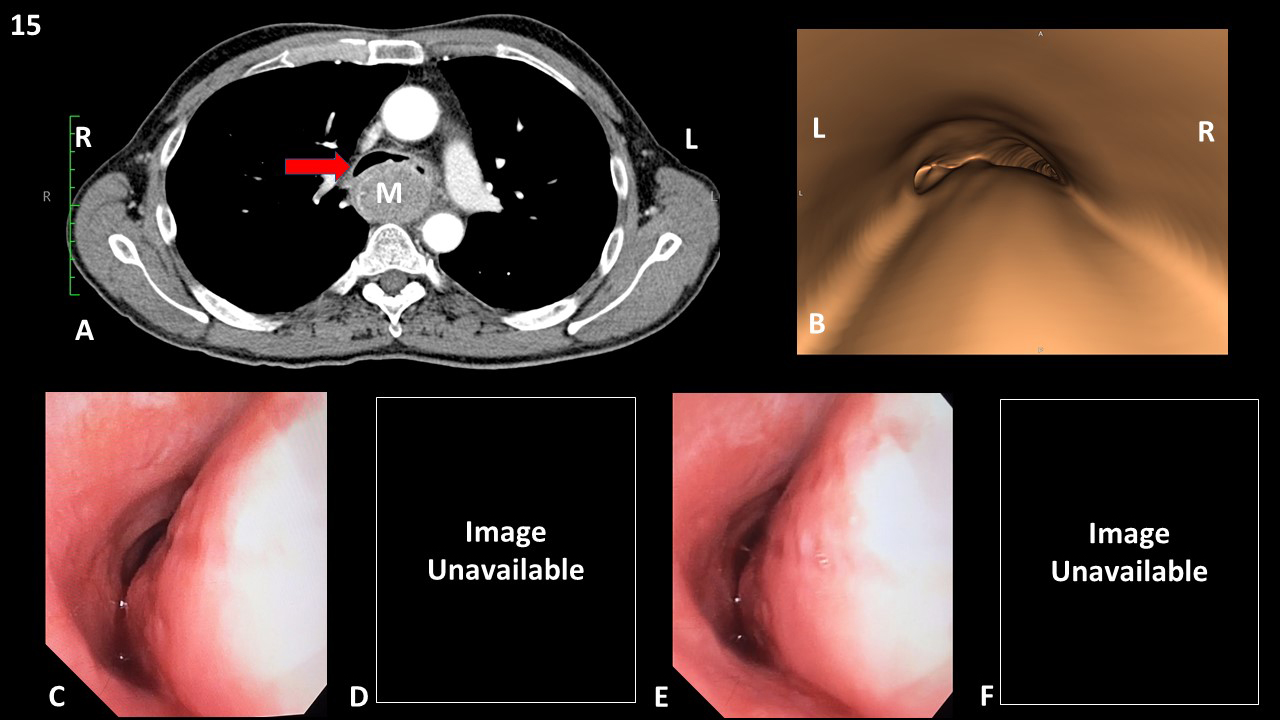 Supplemental Figure # 15(A) Contrast axial chest computed tomographic scan of subject # 15 at the level of the distal trachea, demonstrating a mediastinal mass primarily posterior to the central airway. “M” indicates the mass. Red arrow indicates compressed distal trachea. (B) Digital virtual bronchoscopy of the region of central airway stenosis from the same patient demonstrating bilateral bronchial compression as well as distal tracheal compression. (C) Actual bronchoscopic still picture of the distal trachea during baseline, awake, spontaneous ventilation (note - image rotated such that posterior is to the right) (D) Images unavailable.  (E) during general anesthesia with positive pressure ventilation (image rotated such that posterior is to the right). (F) Images unavailable. (See Supplemental Video # 15).